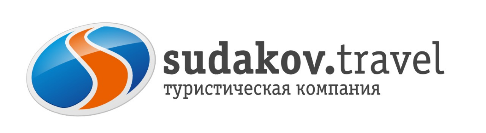 Воронеж. Легенды и чудеса Придонья!Воронеж - Усадьба Веневитинова - прошлое и настоящее – Летопись Дивногорья - удивительные Малые и Большие Дивы14.10-16.10.2022В стоимость тура включено:проезд Таганрог – Ростов – Воронеж - Новоживотинное – Дивногорье – Ростов -Таганрогпроживание в номерах выбранной категориипитание 1 завтрак в гостиницеуслуги сопровождения группыДополнительно оплачивается: обеды (по желанию ~ 350-450 р), входные билеты в усадьбе Веневитиновых 370 р. взросл., 290 р. пенсион. и дети до 14 л.+ Музыкальный салон ~ 170 р. для всех., вх. билет Б.Дивы: 260/140 пенс/135 школь\студ. 145, пожертвование в Малых Дивах 150 р.Внимание! Стоимость входных билетов примерная и может меняться!Особенности программы: ночной переезд, активная экскурсионная программа, есть экскурсионные объекты, предусматривающие подъем по многочисленным ступеням (Дивногорье).На некоторых экскурсионных объектах есть скидки на покупку входных билетов для школьников, студентов, пенсионеров, инвалидов. Просьба при себе иметь подтверждающие документы!Туристическая фирма оставляет за собой право вносить изменения в программу тура без уменьшения её объема.Внимание! При необходимости замены автобуса, компания не гарантирует сохранение первоначальной рассадки пассажировг.Таганрог, ул. Петровская, 83 (8634) 329-879г.Ростов-на-Дону пр-т Ленина, 1058(863)285-01-71www.sudakov.travel e-mail: sale@sudakov.travelВыезд группы из Таганрога 14.10.22 Сбор 22:00 выезд в 22:30 Автовокзал, пл. Восстания,11Ростов сбор в 23:50 Автовокзал, пр-т Сиверса,115.10.22 Утром прибытие группы в Воронеж.Обзорная автобусно-пешеходная экскурсия по Воронежу. Достопримечательности и памятники Воронежа: Благовещенский собор, площадь Ленина, Каменный мост, Кольцовский сквер, памятники Петру I, А.Кольцову, И.Никитину, И.Бунину, А.Пушкину, А.Платонову, проспект Революции (бывшая Большая Дворянская), площадь театра кукол, памятник собаке «Белый Бим Черное ухо», площадь Победы, Адмиралтейская площадь, композиция Котенок на улице Лизюкова и многое другое. Обед (доп. плата). Прибытие в гостиницу «Воронеж». Заселение. 15:30 Отправление в с. Новоживотинное где расположена усадьба Д.В. Веневитинова - прекрасное место для отдыха и созерцания, где тишина и романтика мира дворянской усадьбы помогают на время забыть о суете, перелистать уникальные страницы "воронежской старины".Экспозиция главного усадебного дома рассказывает о жизни и творчестве Д.В. Веневитинова и о других представителях этого дворянского рода. В залах экспонируются редкие материалы из фондов музея: подлинные указы петровской эпохи, редкие карты XVIII в., труды М.А. Веневитинова, сочинения Д.В. Веневитинова, старинная мебель, раритетные книги, семейные портреты и многое другое, что позволяет прикоснуться к подлинному прошлому. После экскурсии-посещение Музыкального салона и гостиной (фортепианная музыка или романсовая лирика -гитара)Возвращение в гостиницу. Свободное время. (по желанию возможно самостоятельное посещение торгово-развлекательного комплекса «Галерея Чижова» в 15 минутах ходьбы от отеля)16.10.22. 07:30-08:50 Завтрак. Освобождение номеров.09:00 Отправляемся в Дивногорье -мы посетим Меловые Дивы, которые не случайно привлекают людей из разных уголков нашей планеты. Каждый выбирает эти места по разным причинам, но всегда это в первую очередь стремление укрыться от мирской суеты и насладиться невероятной красотой великолепных природных пейзажей…Мы посетим Малые Дивы, которые расположены на территории Дивногорского мужского Свято-Успенского монастыря. В комплекс Малых Див входит пещерная церковь и обводная галерея с двумя часовнями. Комплекс упоминается в документах с 1653г., хотя есть предположения и о более раннем его возникновении: принцип строения пещерного храма и граффити на стенах напоминают изображения в римских катакомбах первых веков христианства. В мае 1699 года в монастыре гостил Великий Русский Император Петр I. А также Большие Дивы порадуют нас популярнейшей экскурсией – «Летопись Дивногорья» - интересная история и потрясающие панарамные виды на Донскую степь и реку Дон Поздний обед. (По желанию за доп. плату, заказ с покупкой тура)Отправление в Ростов/Таганрог ориентировочно 17:00-17:30 Возвращение 17.10.22 ~ 01:00-02:00Стоимость тура:Стандарт TWIN/DBL 2,3-х местный – 8 200 руб./челСтандарт 1-но местный – 9 500 руб./челСупериор TWIN 2-х местный - 8 500 руб./чел